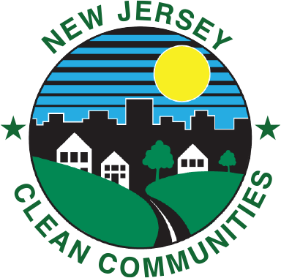 New Jersey Clean Communities Council Grant PackageOctober 2022Defining the Success of the NJ Single Use Plastics LawDescription: The New Jersey Clean Communities Council (NJCCC) is providing small grant awards to NJ based non-profit organizations for education and outreach relative to NJ’s single-use plastics reduction initiatives, including but not limited to: Single Use Plastics Education/Behavioral Change, Skip the Straw, and Litter Analytics.Background: NJCCC is a statewide non-profit litter abatement organization in 21 counties and 558 municipalities that oversees cleanup, education, and enforcement programs as well as NJ’s Adopt a Beach and Adopt a Highway programs.  When NJ’s single use plastics law was passed, the Council was designated as the agency responsible for developing and implementing a statewide public information and education program including limited distribution of free reusable bags.  In November 2021, plastic straws were required to be made available by request only. Beginning on May 4, 2022, single-use carryout bags and polystyrene foam food service products were eliminated in New Jersey stores and food service businesses. This first of its kind legislation served as a steppingstone to promoting a litter-free NJ and encouraging more sustainable choices.  The NJCCC hopes to capitalize on this momentum and provide funding to NJ non-profit organizations to enhance education efforts, support new behavior changes that prevent littering, initiate projects that help define the success of the law through data metrics and analytics and promote reusable bag distribution in overburdened communities.  Eligibility:  New Jersey non-profit organizations seeking to reduce litter & plastic pollution, promote single-use plastic related education initiatives (straws, reusable bags, polystyrene, Get Past Plastic), and enhance litter-related metrics / analytics relative to single use plastics.  Must be a NJ non-profit in good standing.Program Recommendations:  Examples of desired program activities include:Litter survey / collection of litter data with analytics Development and implementation of youth education programs  Promote education and implementation of NJ’s single use plastics law in overburdened communitiesEnhancement of municipal litter prevention ordinances Business engagement to enhance education of and compliance with single use plastics lawSupport education to promote eco-conscious items and practices, efforts to skip the straw, or other programs to decrease overall litter and plastic useGrant Awards:  Grant applications should be $5,000, $7,500, or $10,000 and awards are limited to NJ non-profit organizations.Partnerships:  Strongly encouraged but not required.  Funding awards remain individual to each partner and should be submitted as separate applications. Activities and/or Programs Excluded From Funding Eligibility: Recycling, beautification activities or projects, and projects previously completed.Scoring: New Jersey Clean Communities Council (NJCCC) will prioritize applications that demonstrate: (the highest percentage scoring applications based on):		Greatest Need: Overburdened communities or populations will be prioritized.  (30%)Measurable Impact: The proposed project will lead to a quantifiable reduction in single use plastics, litter, and/or behavior change to that end. Metrics are strongly recommended.  (50%)Program Replicability or Commitment: The organization should demonstrate how the project or program is sustainable within their mission or replicable by other organizations. (20%)Total grant funding available for 2022:  $50,000 Application Timeline and Process: Applications will be accepted October 10, 2022 through November 22, 2022Once awarded, grant activities should be fully implemented no later than June 30, 2023, and documentation provided for all metrics or outcomes along with a final report no later than July 31, 2023. Round One: Applications should provide for a 6-month project with a budget of $5,000, $7,500, $10,000 (choose one)*Initial Round One Timeline:- October 10, 2022 - Application Open- November 22, 2022 11:59 PM - Application Closes- December 2022 - Awards Announced- Project Implementation and Activities should take place no later than JUNE 30, 2023 JULY 31, 2023 - Deadline for Project DocumentationNew Jersey Clean Communities Council | GRANT APPLICATION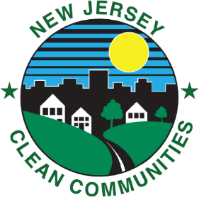 Please Complete the Following:Today’s Date: Organization Name: Address:Website: 501(c)(3) Determination: Yes No Primary Contact Email: Primary Contact Phone: Name of proposed program: Program target audience: Is this a new initiative to your organization? Yes   No Amount of funding requested:   $5,000   $7,500    $10,000  (provide a detailed budget via instructions below): Will you be partnering with another organization: Yes  NoIf yes, organization name:Please provide a short paragraph overview about your program (200 words or less). Include project goal, objective, outcomes, and any target audience specific details, such as number of people to be reached. Please describe how your program will address each of the following: 	Greatest Need (200 words or less): 	Measurable Impact (200 words or less):	Replicability or Commitment (200 words or less): Please provide a short budget narrative (100 words or less):Additional information or statement you wish to provide (100 words or less): Application Checklist:Please review the following checklist to ensure you have all required documentation ready to complete your grant application package. Incomplete application packages will be disqualified for NJCCC’s grant program funding. Grant Application Itemized Project Budget (Please complete your project budget using the NJCCC              Grant Application Budget Template file provided.) Proof of 501(c)(3) determination and good standing (attach)Preparing Your Grant Application Package:The grant application form, project budget outline, and all other required documents must be completed and combined into a single PDF document.Submitting Your Grant Application Package:Please email your completed (PDF) grant application package to: njccc@njclean.orgUse the following email subject line: NJCCC Grant Application – [Name of Your Organization]Applications must be submitted by no later than 11:59 pm, November 22, 2022. Applications received after the established deadline will not be considered.